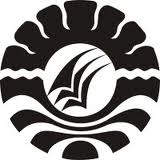 PENINGKATAN HASIL BELAJAR IPS MELALUI METODE PEMBELAJARAN INKUIRI PADA MURID KELAS IV ASD INPRES TALLO TUA 1 KECAMATAN TALLOKOTA MAKASSARS K R I P S IDiajukan Kepada Fakultas Ilmu PendidikanUniversitas Negeri Makassar Untuk Memenuhi Sebagian Persyaratan Memperoleh GelarSarjana Pendidikan (S. Pd)Oleh:DARWIS  NIM. 084724782PROGRAM STUDI PENDIDIKAN GURU SEKOLAH DASARFAKULTAS ILMU PENDIDIKANUNIVERSITAS NEGERI MAKASSAR2012PERSETUJUAN PEMBIMBINGSkripsi dengan judul ”Peningkatan Hasil Belajar IPS Melalui Metode Pembelajaran Inkuiri Pada Murid Kelas IV A SD Inpres Tallo Tua 1 Kecamatan Tallo Kota Makassar”.Atas 	Nama		:  DarwisNIM		:  084724782Prodi/ UPP 	:  Pendidikan Guru Sekolah Dasar/ TidungFakultas	:  Ilmu Pendidikan.Setelah diperiksa dan diteliti, maka dinyatakan layak untuk ujian skripsi.Makassar,      Pebruari 2012Disetujui,Dosen Pembimbing I				Dosen Pembimbing IIProf. Dr. H. Amir, M. Pd			Dra. Nurhaedah, M. SiNIP. 1960 1231 1986 02 1 006		NIP. 1957 0922 1985 11 2 001Disahkan,Ketua PGSD UPP TIDUNG FIP UNMProf. Dr. H. Amir, M. PdNIP. 1960 1231 1986 02 1 006MOTTOTerakhir belum tentu gagal, melainkan proses mengukur gerak sejarah kemanusiaan serta pengetahuan selama bergelut di dunia mahasiswa (Darwis).Salam hormatku kuhanturkan kepada mereka yang membiasakan diri untuk menolong orang lain, akan kupanjatkan doaku kepada Tuhan yang maha esa dan akan kukatakan bahwa masukkanlah mereka ke surgamu, meskipun aku sendiri akan masuk nerakamu tetapi aku akan berdoa kembali kepada Tuhan yang mahas esa bahwa sungguh aku pun tak sanggup untuk tak hidup bersama mereka serta tak kuat menahan api nerakamu ya Tuhanku. Satu pesan untuk kawan-kawan, pemuda adalah akal dan pikiran yang bertindak, (Manifesto Front Perjuangan Pemuda Indonesia).Kuperuntukkan karya sederhana ini sebagai tanda kasihku kepada kedua orang tuaku tercinta serta keluargaku, kesanku yang tak dapat kusebut satu persatu. Pengorbanan kalian membangkitkan inspirasi dan semangatku untuk tetap bertahan hidup dan meraih kesuksesan.PERNYATAAN KEASLIAN SKRIPSISaya yang bertanda tangan dibawah ini:Nama	:     D A R W I SNIM		:     084724782Prodi		:     Pendidikan Guru Sekolah DasarJudul Skripsi 	:	Peningkatan Hasil Belajar IPS Melalui Metode  Pembelajaran  Inkuiri  Pada Murid Kelas IV A SD Inpres Tallo Tua 1 Kecamatan Tallo  Kota  Makassar.Menyatakan dengan sebenarnya bahwa skripsi yang saya tulis ini benar merupakan hasil karya saya sendiri dan bukan merupakan pengambil alihan tulisan atau pikiran orang lain yang saya akui sebagai hasil tulisan atau pikiran sendiri.Apabila dikemudian hari terbukti atau dapat dibuktikan bahwa skripsi ini hasil jiplakan, maka saya bersedia menerima sanksi atas perbuatan tersebut sesuai ketentuan yang berlaku.Makassar,     Maret 2012Yang  Membuat  Pernyataan,D A R W I SNIM. 084724782ABSTRAKDARWIS. 2012. Peningkatan Hasil Belajar IPS melalui Metode Pembelajaran Inkuiri pada Murid Kelas IV A SD Inpres Tallo Tua 1 Kecamatan Tallo  Kota  Makassar. Skripsi. Dibimbing Prof. Dr. H. Amir, M. Pd dan Dra. Nurhaedah, M. Si. Program Studi Pendidikan Guru Sekolah Dasar Fakultas Ilmu Pendidikan Universitas Negeri Makassar.Rumusan masalah pada penelitian tindakan kelas ini adalah bagaimanakah penerapan metode pembelajaran inkuiri dapat meningkatkan hasil belajar IPS pada murid kelas IV A SD Inpres Tallo Tua 1 Kecamatan Tallo Kota Makassar. Penelitian tindakan kelas ini bertujuan untuk  mendeskripsikan peningkatan hasil belajar IPS pada murid kelas IV A SD Inpres Tallo Tua 1 Kecamatan Tallo Kota Makassar  melalui metode pembelajaran inkuiri. Pendekatan penelitian yang digunakan adalah pendekatan kualitatif. Jenis penelitian ini adalah penelitian tindakan kelas. Fokus penelitian ini adalah metode pembelajaran inkuiri dan hasil belajar. Subyek penelitian ini adalah guru dan murid kelas IV A SD Inpres Tallo Tua 1 Kecamatan Tallo Kota Makassar dengan jumlah 39 orang murid, terdiri dari 20 orang laki-laki dan 19 orang perempuan pada semester genap tahun akademik 2010/2011. Teknik pengumpulan data yang digunakan adalah tes, observasi, dan dokumentasi. Teknik analisis data yang digunakan, yaitu hasil belajar dianalisis secara kuantitatif dan observasi aktivitas mengajar guru dan aktivitas belajar murid dianalisis secara analisi kualitatif deskriptif. Hasil belajar yang diperoleh pada siklus I berada pada kategori hasil belajar cukup dan pada siklus II meningkat menjadi kategori hasil belajar baik hal ini menunjukkan bahwa terjadi peningkatan hasil belajar IPS melalui metode pembelajaran inkuiri pada murid kelas IV A SD Inpres Tallo Tua 1 Kecamatan Tallo Kota Makassar.PRA KATASyukur Alhamdullah penulis ucapkan kehadirat Allah swt yang telah menganugerahi hidayat, taufik, dan rahmat-nya, sehingga skripsi yang berjudul “Peningkatan Hasil Belajar IPS Melalui Metode  Pembelajaran Inkuiri Pada Murid Kelas IV A SD Inpres Tallo Tua 1 Kecamatan Tallo  Kota  Makassar” dapat diselesaikan.Penulis menyadari bahwa dalam proses penelitian ini banyak mengalami kendala, namun berkat bantuan, bimbingan, kerjasama dari berbagai pihak dan anugerah serta berkah dari Allah swt sehingga kendala-kendala yang dihadapi tersebut dapat diatasi. Penulis berterima kasih kepada Prof. Dr. H. Amir, M. Pd sebagai pembimbing I dan Dra. Nurhaedah, M. Si sebagai pembimbing II yang telah dengan sabar, tekun, tulus, ikhlas meluangkan waktu, tenaga, dan pikiran untuk memberikan bimbingan, motivasi kerja, arahan, serta saran-saran yang berharga kepada penulis selama menyusun skripsi ini.Pada kesempatan ini penulis juga menyampaikan ucapan terima kasih kepada:Prof. Dr. Ismail Tolla, M. Pd, Dekan Fakultas Ilmu Pendidikan Universitas Negeri Makassar, serta Drs. M. Ali Latif Amri, Pembantu Dekan I, M. Pd, Drs. Andi Mappincara, M. Pd, Pembantu Dekan II, Drs. Muh. Faisal, M. Pd, Pembantu Dekan III,  yang banyak memberikan bantuan selama penulis menempuh pendidikan di Fakultas Ilmu Pendidikan Universitas Negeri Makassar.Drs. Muslimin, M. Ed dan Ahmad Syawaluddin, S. Kom, M. Pd, Ketua dan Sekretaris Program Studi Pendidikan Guru Sekolah Dasar Fakultas Ilmu Pendidikan Universitas Negeri Makassar.Bapak dan Ibu Dosen UPP Pendidikan Guru Sekolah Dasar Tidung Fakultas Ilmu Pendidikan Universitas Negeri Makassar, yang telah memberikan bekal ilmu pengetahuan selama penulis berada di bangku kuliah dan pada akhirnya melaksanakan pendidikan dan penyelesaian skripsi.Saiye Ali, S. Pd, Kepala Sekolah SD Inpres Tallo Tua 1 Kecamatan Tallo  Kota  Makassar yang telah bersedia memberikan izin dan waktu kepada penulis untuk melaksanakan penelitian tindakan kelas pada sekolah yang dipimpinnya.Irwan Dirwansyah, A. Ma, Guru mata pelajaran IPS kelas IV A SD Inpres Tallo Tua 1 Kecamatan Tallo Kota Makassar yang telah bersedia mengizinkan penulis meneliti pada mata pelajaran yang diasuhnya dan membantu penulis dalam proses penelitian ini.Kedua orang tua yaitu Bapak H.Mustari Kaco, S.P, dan Ibu Hj. Hadijah S.Pd, yang telah memberikan kesan, mendidik, dan mendoakan kesuksesan penulis didalam mengarungi kerasnya samudera kehidupan.Semoga semua kebaikan yang telah diberikan kepada penulis mendapat ridha dan amalan yang tak terhingga, Amien. Harapan penulis, skripsi ini mudah-mudahan akan berguna bagi para pembaca pada umumnya dan penulis pada khususnya.							Makassar,       Maret 2012							Penulis,							D A R W I S							NIM. 084724782DAFTAR ISI                                                                                                                    HalamanHALAMAN SAMPUL	.......	HALAMAN JUDUL		iPERSETUJUAN PEMBIMBING		iiMOTTO	.......................................................................................................	iii PERNYATAAN KEASLIAN SKRIPSI		ivABSTRAK	....................................................................................................	vPRA KATA		viDAFTAR ISI		viiiDAFTAR TABEL 	........................................................................................	xiDAFTAR BAGAN 	........................................................................................	xiiDAFTAR GAMBAR	………………………………………………………..	xiii DAFTAR LAMPIRAN……………………………………………………..		ix BAB I PENDAHULUANA. Latar Belakang Masalah	……………………………………………….....	1B. Rumusan Masalah	……………………………………………………......	4C. Tujuan Penelitian	………………………………………………………....	5D. Manfaat Penelian	…….…………………………………………………...	5BAB II KAJIAN PUSTAKA, KERANGKA PIKIR, DAN HIPOTESIS TINDAKANKajian Pustaaka	………………………………………………...............	7Kerangka Pikir…………………………………………………...	...........	21Hipotesis Tindakan	………………………………………………….......	23BAB III  METODE PENELITIAN                            Pendekatan dan Jenis Penelitian	…..…………........................................	24Fokus Penelitian	...…………………………………………………….....	25Setting dan Subjek Penelitian	…………………………………………...	25Prosedur Penelitian	…...…………………………………………………	26Teknik Pengumpulan Data...……....……………………………………		28Teknik Analisis Data dan Indikator Keberhasilan	...…………………….	29BAB IV  HASIL PENELITIAN DAN PEMBAHASANHasil Penelitian		31Pembahasan		51BAB V KESIMPULAN DAN SARANKesimpulan		56Saran		56DAFTAR PUSTAKA	...................................................................................	58LAMPIRAN-LAMPIRAN	………………………………………................DOKUMENTASI	…………………………………………………………....TES AKHIR SIKLUS I DAN SIKLUS II	…………………………………..ADMINISTRASI PENELITIAN	…………………………………………….DAFTAR RIWAYAT HIDUP	……………………………………………….DAFTAR TABELTabel              		              Judul                                                          Halaman 3. 1. Kategori Hasil Belajar 	………………………........................................	294. 1. Hasil Observasi Aktivitas Mengajar Guru Siklus Pertama	.....................	354. 2. Hasil Belajar Murid Siklus Pertama	…………………………………....	394. 3. Hasil Observasi Aktivitas Guru Siklus Kedua	…………………………	454. 2. Hasil Belajar Murid Siklus Kedua	……………………………………..	49DAFTAR BAGANBagan             		              Judul                                                          Halaman 4. 1. Hasil Obsevasi Aktivitas Mengajar Guru Siklus Pertama	......................	364. 2. Hasil Observasi Aktivitas Mengajar Guru Siklus Kedua	…………......	46DAFTAR GAMBARGambar           		              Judul                                                          Halaman 2.1  Kerangka Pikir Tindakan 	………………………………………………	233.1  Penelitian Tindakan Kelas Model Arikunto	……………………………	24DAFTAR LAMPIRANLampiran        		              Judul                                                          Halaman Rencana Pelaksanaan Pembelajaran	…………………………………..	60Rencana Pelaksanaan Pembelajaran	…………………………………..	65Rencana Pelaksanaan Pembelajaran	…………………………………..	70Instrumen Penilaian Siklus I	………………………….......................	75Instrumen Penilaian Siklus II	…………………………......................	78Data Hasil Belajar Murid Siklus I dan Siklus	 II....................................	81Daftar Hadir Murid Pada Saat Tes Akhir Siklus I dan Siklus II	...........	84Hasil Observasi Aktivitas Mengajar Guru Siklus I…	..……………….	86Hasil Observasi Aktivitas Mengajar Guru Siklus II …	……………….	95Hasil Observasi Aktivitas Mengajar Guru Siklus I dan Siklus II	.........	98Hasil Observasi Aktivitas Belajar Murid Siklus I	.................................	99Hasil Observasi Aktivitas Belajar Murid Siklus II	...............................	105Jadwal Pelaksanaan Penelitian Tindakan Kelas	....................................	111